ТЕХНИЧЕСКАЯ СПЕЦИФИКАЦИЯ
28.10.2008ТЕХНИЧЕСКАЯ СПЕЦИФИКАЦИЯ
28.10.2008Килпи покрытие для крышКилпи покрытие для крыш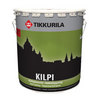  Увеличить 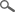 ТИПВодоразбавляемое акрилатное покрытие. Покрытие обладает эластичностью даже при низких температурах и долго сохраняет свой цвет под влиянием атмосферного воздействия. Увеличить ОБЛАСТЬ ПРИМЕНЕНИЯПрименяется для покрытия крыш из битумного покрытия, бетонной черепицы и фиброцементных плит. Увеличить ОБЪЕКТЫ ПРИМЕНЕНИЯПрименяется для покрытия крыш из битумного покрытия, бетонной черепицы и фиброцементных плит. Увеличить ТЕХНИЧЕСКИЕ ДАННЫЕ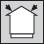 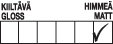 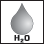 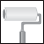 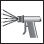 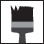 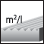 2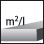 626БазисCCЦветаКолеруется в цвета для базиса С каталога "Деревянные фасады", каталога цветов для минеральных поверхностей "Фасад" и "Краски для металлических крыш".Колеруется в цвета для базиса С каталога "Деревянные фасады", каталога цветов для минеральных поверхностей "Фасад" и "Краски для металлических крыш".Цветовые каталогиКаталог цветов Краски для металлических крышКаталог цветов Краски для металлических крышСтепень блескаГлубокоматовыйГлубокоматовыйРасход2–4 м²/л при 2-слойном нанесении на битумное покрытие.
4–6 м²/л при 2-слойном нанесении на загрунтованные лаком Аквакоут крыши из фиброцементных плит или крыш из бетонной черепицы.2–4 м²/л при 2-слойном нанесении на битумное покрытие.
4–6 м²/л при 2-слойном нанесении на загрунтованные лаком Аквакоут крыши из фиброцементных плит или крыш из бетонной черепицы.Тара2,7 л, 9 л, 18 л.2,7 л, 9 л, 18 л.РастворительВодаВодаСпособ нанесенияНаносится кистью, малярной щеткой, валиком или распылением. Распыление под  высоким давлением: сопло 0,027"–0,029", разбавлять до 10 % по объему.Наносится кистью, малярной щеткой, валиком или распылением. Распыление под  высоким давлением: сопло 0,027"–0,029", разбавлять до 10 % по объему.Время высыхания, +23 °C при отн. влажн. воздуха 50 %Готова к окраске на следующий день.Готова к окраске на следующий день.Стойкость к химикатамХорошая, также в морском и промышленном климате.Хорошая, также в морском и промышленном климате.Сухой остатокОк. 50%.Ок. 50%.ПлотностьОк. 1,3 кг/л.Ок. 1,3 кг/л.ХранениеЗащищать от мороза.Защищать от мороза.Код741 6003741 6003Свидетельство о государственной регистрацииСвидетельство о государственной регистрацииСвидетельство о государственной регистрацииИНСТРУКЦИЯ ПО ИСПОЛЬЗОВАНИЮ ИЗДЕЛИЯУсловия при обработкеОкрашиваемая поверхность должна быть сухой и неповрежденной. Температура воздуха должна быть не ниже +5 ºС и относительная влажность воздуха – не выше 80 %. Окрасочные работы нельзя производить под прямыми солнечными лучами.Окрашиваемая поверхность должна быть сухой и неповрежденной. Температура воздуха должна быть не ниже +5 ºС и относительная влажность воздуха – не выше 80 %. Окрасочные работы нельзя производить под прямыми солнечными лучами.Предварительная подготовкаПоверхность очистить грязи, пыли, мха и лишайника. При необходимости, крыши из бетонной черепицы и фиброцементных плит можно промыть гипохлоритным составом Хомеенпойсто согласно инструкции по применению. 
Обработку поверхностей, содержащих асбест, следует проводить, соблюдая меры по работе с асбестом, определенные в местном или национальном законодательстве (в Финляндии: Постановление Правительства 1380/1994 и связанные с ним положения 318/2006 и 863/2010).Поверхность очистить грязи, пыли, мха и лишайника. При необходимости, крыши из бетонной черепицы и фиброцементных плит можно промыть гипохлоритным составом Хомеенпойсто согласно инструкции по применению. 
Обработку поверхностей, содержащих асбест, следует проводить, соблюдая меры по работе с асбестом, определенные в местном или национальном законодательстве (в Финляндии: Постановление Правительства 1380/1994 и связанные с ним положения 318/2006 и 863/2010).ГрунтованиеКрыши из бетонной черепицы и фиброцементных плит: 
Крыши из бетонной черепицы и фиброцементных плит грунтовать одним слоем эпоксидного лака "Аквакоут", разбавленного на 40-50 % водой. Загрунтованную крышу обработать покрытием для крыш "Килпи" в течение 1–2 суток после грунтования. 

Битумные крыши: 
Не требуют отдельного грунтования. Крыши из бетонной черепицы и фиброцементных плит: 
Крыши из бетонной черепицы и фиброцементных плит грунтовать одним слоем эпоксидного лака "Аквакоут", разбавленного на 40-50 % водой. Загрунтованную крышу обработать покрытием для крыш "Килпи" в течение 1–2 суток после грунтования. 

Битумные крыши: 
Не требуют отдельного грунтования. ОкраскаПеред применением покрытие тщательно перемешать. Наносить в два слоя. В случае нанесения распылением или валиком, отделать после нанесения первого слоя кистью или малярной щеткой. Для грунтовочной окраски разбавить водой примерно на 15 %. Отделочную окраску произвести неразбавленным покрытием. Во избежание разницы в оттенке рекомендуется смешать достаточное количество покрытия в одной емкости.Перед применением покрытие тщательно перемешать. Наносить в два слоя. В случае нанесения распылением или валиком, отделать после нанесения первого слоя кистью или малярной щеткой. Для грунтовочной окраски разбавить водой примерно на 15 %. Отделочную окраску произвести неразбавленным покрытием. Во избежание разницы в оттенке рекомендуется смешать достаточное количество покрытия в одной емкости.Очистка инструментовРабочие инструменты промыть водой. Слегка затвердевшее покрытие рекомендуется удалить моющим средством для кистей "Пенсселипесу".Рабочие инструменты промыть водой. Слегка затвердевшее покрытие рекомендуется удалить моющим средством для кистей "Пенсселипесу".УходЗагрязненную поверхность можно очистить не ранее, чем через две недели после нанесения покрытия осторожной водной промывкой без моющих средств.Загрязненную поверхность можно очистить не ранее, чем через две недели после нанесения покрытия осторожной водной промывкой без моющих средств.Ремонтная окраскаДля ремонтной окраски поверхности, ранее окрашенной "Килпи", применять то же покрытие для крыш "Килпи". Для ремонтной окраски поверхности, ранее окрашенной "Килпи", применять то же покрытие для крыш "Килпи". ОХРАНА ТРУДА Раздражающее вещество. Содержит октилизотиазолон и оксид цинка. КОНТАКТ С КОЖЕЙ МОЖЕТ ВЫЗВАТЬ ПОВЫШЕННУЮ ЧУВСТВИТЕЛЬНОСТЬ. ВРЕДЕН ДЛЯ ВОДНЫХ ОРГАНИЗМОВ, МОЖЕТ НАНЕСТИ ДОЛГОВРЕМЕННЫЙ ВРЕД ВОДНОЙ СРЕДЕ. Избегать вдыхания тумана от распыления. Избегать попадания химиката на кожу. Использовать соответствующие защитные перчатки. При попадании вовнутрь немедленно обратиться к врачу и показать данную этикетку или упаковку. Не сливать в канализацию. Хранить в недоступном для детей месте. На продукт имеется паспорт техники безопасности.Паспорт техники безопасности Раздражающее вещество. Содержит октилизотиазолон и оксид цинка. КОНТАКТ С КОЖЕЙ МОЖЕТ ВЫЗВАТЬ ПОВЫШЕННУЮ ЧУВСТВИТЕЛЬНОСТЬ. ВРЕДЕН ДЛЯ ВОДНЫХ ОРГАНИЗМОВ, МОЖЕТ НАНЕСТИ ДОЛГОВРЕМЕННЫЙ ВРЕД ВОДНОЙ СРЕДЕ. Избегать вдыхания тумана от распыления. Избегать попадания химиката на кожу. Использовать соответствующие защитные перчатки. При попадании вовнутрь немедленно обратиться к врачу и показать данную этикетку или упаковку. Не сливать в канализацию. Хранить в недоступном для детей месте. На продукт имеется паспорт техники безопасности.Паспорт техники безопасности 
Раздражающее вещество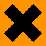 Раздражающее вещество. Содержит октилизотиазолон и оксид цинка. КОНТАКТ С КОЖЕЙ МОЖЕТ ВЫЗВАТЬ ПОВЫШЕННУЮ ЧУВСТВИТЕЛЬНОСТЬ. ВРЕДЕН ДЛЯ ВОДНЫХ ОРГАНИЗМОВ, МОЖЕТ НАНЕСТИ ДОЛГОВРЕМЕННЫЙ ВРЕД ВОДНОЙ СРЕДЕ. Избегать вдыхания тумана от распыления. Избегать попадания химиката на кожу. Использовать соответствующие защитные перчатки. При попадании вовнутрь немедленно обратиться к врачу и показать данную этикетку или упаковку. Не сливать в канализацию. Хранить в недоступном для детей месте. На продукт имеется паспорт техники безопасности.Паспорт техники безопасности Раздражающее вещество. Содержит октилизотиазолон и оксид цинка. КОНТАКТ С КОЖЕЙ МОЖЕТ ВЫЗВАТЬ ПОВЫШЕННУЮ ЧУВСТВИТЕЛЬНОСТЬ. ВРЕДЕН ДЛЯ ВОДНЫХ ОРГАНИЗМОВ, МОЖЕТ НАНЕСТИ ДОЛГОВРЕМЕННЫЙ ВРЕД ВОДНОЙ СРЕДЕ. Избегать вдыхания тумана от распыления. Избегать попадания химиката на кожу. Использовать соответствующие защитные перчатки. При попадании вовнутрь немедленно обратиться к врачу и показать данную этикетку или упаковку. Не сливать в канализацию. Хранить в недоступном для детей месте. На продукт имеется паспорт техники безопасности.Паспорт техники безопасности ОХРАНА ОКРУЖАЮЩЕЙ СРЕДЫ И УТИЛИЗАЦИЯ ОТХОДОВНе выливать в канализацию, водоем или на почву. Жидкие остатки передать в место сбора вредных отходов. Пустые, сухие банки можно вывезти на свалку – соблюдать местное законодательство. Не выливать в канализацию, водоем или на почву. Жидкие остатки передать в место сбора вредных отходов. Пустые, сухие банки можно вывезти на свалку – соблюдать местное законодательство. ТРАНСПОРТИРОВКАVAK/ADR -VAK/ADR -